У зв’язку з погіршенням епідеміологічної ситуації щодо захворювання на гостру респіраторну хворобу COVID-19 на території Дніпропетровської області оголошено «червоний» рівень епідемічної небезпеки.Таким чином відповідно до постанови Кабінету Міністрів України від 9 грудня 2020 року № 1236 «Про встановлення карантину та запровадження обмежувальних протиепідемічних заходів з метою запобігання поширенню на території України гострої респіраторної хвороби COVID-19, спричиненої коронавірусом SARS-CoV-2» на території Дніпропетровської області додатково до обмежувальних протиепідемічних заходів «жовтого» рівня епідемічної небезпеки, застосовуються заходи, відображені в таблиці, що розміщена внизу публікації.Нагадуємо, що вакцинація допомагає вашому організму виробити імунітет до вірусу, який викликає COVID-19, не хворіючи. Крім того отримання вакцини проти COVID-19 може допомогти запобігти важкому перебігу захворювання, навіть якщо ви захворієте на COVID-19.Запрошуємо на вакцинацію всіх бажаючих за адресами:смт. Слобожанське, вул. Будівельників, 12, Слобожанська амбулаторія ЗПСМ;с.Степове, вул Миру, 14-А, Степнянська амбулаторія ЗПСМ;с.Балівка, вул. Центральна, 53-Б, Балівська амбулаторія ЗПСМ;с.Партизанське, вул.Центральна, 7, Партизанська амбулаторія ЗПСМ;с. Олександрівка, вул.Доновського, 77, Олександрівська амбулаторія ЗПСМ.Для проведення вакцинації вам необхідно зателефонувати своєму сімейному лікарю, або на номери телефонів, які вказані нижче, та узгодити дату вакцинації.У наявності є всі вакцини на ваш вибір, у тому числі Pfizer. Для цієї вакцини термін між першою й другою дозами становить 21 день.Вакцинація, зокрема, проводиться вакциною Corona Vac виробництва компанії Sinovac Biotech Ltd (Китай). Курс вакцинації складається з двох доз, які вводяться з інтервалом 14 днів. Вакцина відповідає міжнародним стандартам безпечності, ефективності та якості. Схвалення ВООЗ вакцини Corona Vac дозволяє видавати міжнародне свідоцтво про проведення вакцинації всім, хто пройшов повний курс щеплення.Також вакцинація проводиться вакциною AstraZeneca виробник South Korea. Курс вакцинації складається з двох доз, які вводяться з інтервалом 4 тижні. Вакцина відповідає міжнародним стандартам безпечності, ефективності та якості. Схвалення ВООЗ вакцини AstraZeneca дозволяє видавати міжнародне свідоцтво про проведення вакцинації, всім хто пройшов повний курс щеплення.Для вакцинації 2-ю дозою вас запросять телефонним дзвінком у встановлені терміни за контактом, який ви залишили після першого щеплення.Усі, хто отримав 1-шу дозу вакцини, гарантовано отримають 2-гу дозу.Вакцинація проти COVID -19 для українців є добровільною та безоплатною.Якщо у вас виникли запитання, щодо проведення вакцинації будь ласка зателефонуйте за номерами телефонів:смт. Слобожанське – 097-825-49-44, 099-025-49-44;с. Степове – 098-495-04-64, 097-163-93-04;с. Балівка – 098-248-36-19;с. Партизанське – 095-440-47-54;с. Олександрівка – 099-947-32-97.Постійні пункти щеплення працюють щоденно крім вихідних за графіком з 8-00 до 16-00 (Степнянська, Балівська, Партизанська, Олександрівська амбулаторії), з 8-00 до 19-00 щоденно, на вихідних з 9-00 до 14-00 – Слобожанська АЗПСМ.Бажаємо всім міцного здоров’я!Потурбуйтесь про власне здоров’я та здоров’я ваших рідних!#ВакцинаціяВідCOVID19#Вакцинація#СлобожанськаГромада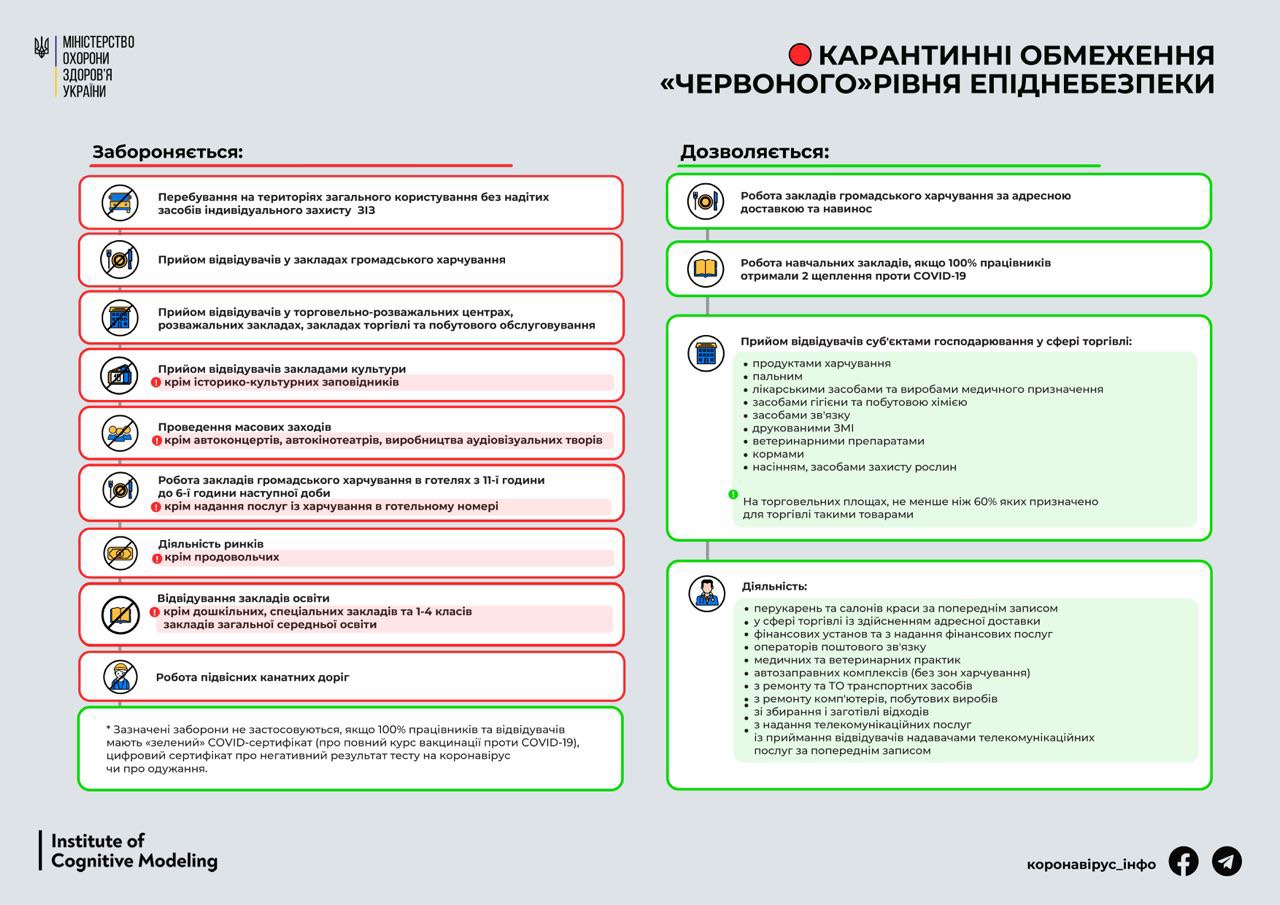 